 H O T Ă R Â R E A  Nr. 46din 28 aprilie 2016privind aprobarea înfiinţării „Centrului Naţional de Informare şi Promovare Turistică Dej", în structura organizatorică a Municipiului DejConsiliul local al Municipiului Dej, întrunit în ședința de lucru ordinară din data de 28       aprilie 2016,     Având în vedere proiectul de hotărâre, prezentat din iniţiativa primarului Municipiului Dej, întocmit în baza Raportului Nr. 6.172/10 martie 2016, al Biroului Programe Dezvoltare, în calitate de iniţiator, calitate conferită de prevederile ‘art. 33’ din Legea Nr. 393/2004 privind Statutul aleşilor locali, cu modificările şi completările ulterioare, coroborat cu prevederile ’art. 45’, alin. (6) din Legea Nr. 215/2001, Legea administraţiei publice locale, republicată, cu modificările şi completările ulterioare;    Având în vedere că s-a finalizat construirea "Centrului Naţional de Informare şi Promovare Turistică Dej” cod SMIS  44238 finanţat prin Programul Operaţional Regional 2007-2013, Axa prioritară 5, Domeniul major de intervenţie 5.3. s-a realizat Centrul Naţional de Informare şi Promovare Turistică construcţie nouă în Dej, Piaţa 22 decembrie 1989 Nr. 2/A;    Având în vedere Contractul de finanţare nerambursabilă Nr. 2.070/10.03.2015 şi Hotărârea Consiliului Local al Municipiului Dej Nr. 78/30 octombrie 2014,  privind aprobarea şi a cheltuielilor legate de proiectul „Crearea şi dotarea Centrul Naţional de Informare şi Promovare Turistică Dej", cu modificările şi completările ulterioare;Ținând cont de prevederile Ordinul Ministrului pentru întreprinderi mici şi mijlocii, comerţ, turism şi profesii liberale Nr. 1.096/2008 pentru aprobarea Normelor metodologice privind acreditarea centrelor naţionale de informare şi promovare turistică, proiect avizat favorabil în ședința de lucru a comisiei economice din data de 28 aprilie 2016; În temeiul ’art. 36’, alin. (2), lit. ,,a" şi „d", alin. (3), lit. ,,b", alin. (6), lit. ,,a" şi alin. (9), ’art. 45’, alin. (2) şi a ’art. 115’, alin. (1), lit. ,,b" din Legea administraţiei publice locale Nr. 215/2001, republicată, cu modificările şi completările ulterioare,H O T Ă R Ă Ş T E: 	Art. 1.  Aprobă înfiinţarea „Centrului Naţional de Informare şi Promovare Turistică Dej", în structura organizatorică a Municipiului Dej.Art. 2. Aprobă Regulamentul de organizare şi funcţionare a Centrului Naţional de Informare şi Promovare Turistică Dej, conform Anexei Nr. 1, care face parte integrantă din prezenta hotărâre. Art. 3. Programul de funcţionare a Centrului Naţional de Informare şi Promovare Turistică Dej este de luni până duminică între orele 10,00 - 17,00. Art. 4. Cu ducerea la îndeplinire a prevederilor prezentei hotărâri se încredinţează Instituţia Primarului Municipiului Dej, Biroului Programe, Direcția Cultură, Sport şi Compartimentul Resurse Umane din cadrul Primăriei  Municipiului Dej.Preşedinte de şedinţă,Kovrig Anamaria MagdalenaNr. consilieri în funcţie -   18						Nr. consilieri prezenţi   -   14Nr. voturi pentru	   -   14	Nr. voturi împotrivă	   -   	Abţineri	               - 			        Contrasemnează,                                                                                                   Secretar                                                                                               Jr. Pop Cristina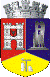 ROMÂNIAJUDEŢUL CLUJCONSILIUL LOCAL AL MUNICIPIULUI DEJStr. 1 Mai nr. 2, Tel.: 0264/211790*, Fax 0264/223260, E-mail: primaria@dej.ro